ENT#4355 앱 식별자가 유효하지 않은 경우 출력되는 오류 안내 문구 변경앱 식별자에는 하이픈(-), 영문 소문자, 숫자만이 허용되나 기존 안내 문구는 단순히 "하이픈, 영문, 숫자"로 표시되어 혼란의 여지가 있었습니다. 패치 후, 다음과 같이 오류 내 문구 내용이 "영문 소문자"로 변경되었습니다.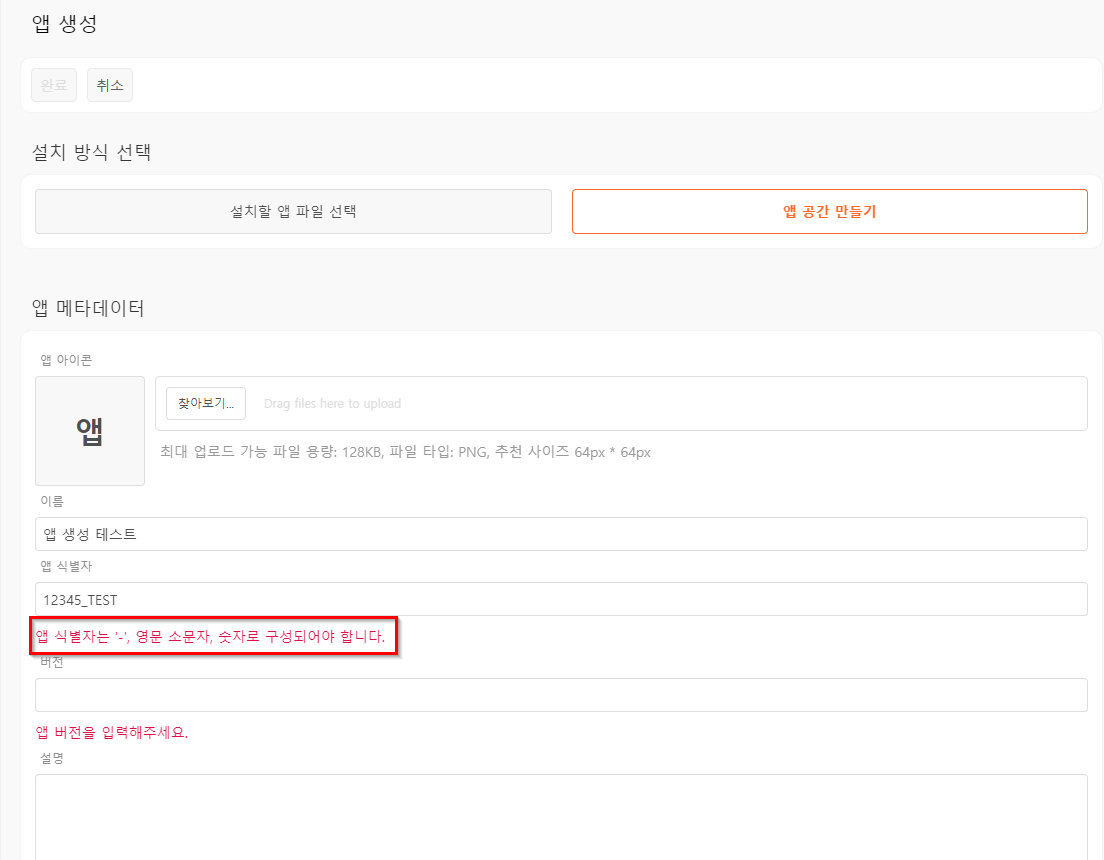 